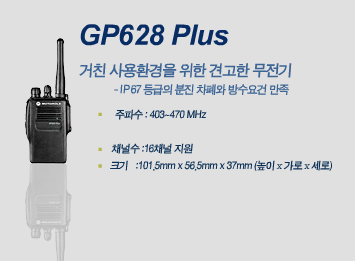 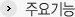 현재 모토로라가 공급하고 있는 무전기 중 가장 견고한 제품 중의 하나인
GP628 Plus 무전기를 소개합니다.
IP67 등급의 분진 차폐 및 방수 요건을 갖춘 이 무전기 제품은 견고한 외부
설계에 의하여 충격 및 낙하 등에도 매우 강한 내구성을 자랑합니다.
GP628 Plus는 매우 위험한 작업 환경이나 극한 상황의 비상 구조 업무에
매우 적합니다.
가볍고 작은 구조의 최소형 프로페셔널 무전기인 GP628 Plus는 또한,
FM(Factory Mutual, 방폭) 인증을 획득하였으며 미 군사규격 810 C, D, E
를 만족합니다.

*FM(Factory Mutual) 인증
GP628 Plus 무전기는 Factory Mutual(FM)의 본질안전(방폭) 인증을 획득하여 함께 인증된 배터리와 함께 사용될 경우 Division 1,
Class I, II, III, Groups C,D,E,F,G 및 Division 2, Class I, Groups A,B,C,D로 규정된 지역에서 안전하게 사용할 수 있습니다.

*IP 코드
IP 코드는 차폐 수준이나 보호량을 지시하는 명칭으로,
문자 IP(International Protection)와 그 뒤의 숫자 2자리로 구성됩니다.
IP :International(국제)Protection(보호)
외부 분진의 침입으로부터 보호 정도
6 = 분진 차폐
7 = 일시적 침수시 차폐(Sealing) 정도
(수중 1 m에서 30분간 익수)
수중 1m에서 30분간 익수

Motorola GP628 Plus는 IP67 등급의 분진 차폐 및 방수형 무전기 입니다.

* 초소형 무전기
* 향상된 오디오
* 비상경보 및 긴급사이렌
* 2단계출력 선택
* 2개의 측면버튼과 PTT 실장
* 상면의 오렌지색 비상버튼
* MDC1200 시그널링의 다양한 기능
- PTT ID / 상태 메시지 / 호출 경보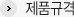 * 크기(노브 제외) : 101.5(H) X 56.5(W) X 37mm(D)
* 무게 : 305g
* 출력 : 4W(UHF)
* 채널수 : 16CH
* 주파수범위 : UHF(403~470MHz)
* 차폐 : 미 군사규격 810 C / D / E 및 IP67
* 충격 및 진동 : 미 군사규격 810 C / D / E 및 TIA/EIA 603
* 분진 및 습기 : 미 군사규격 810 C / D / E 및 TIA/EIA 603